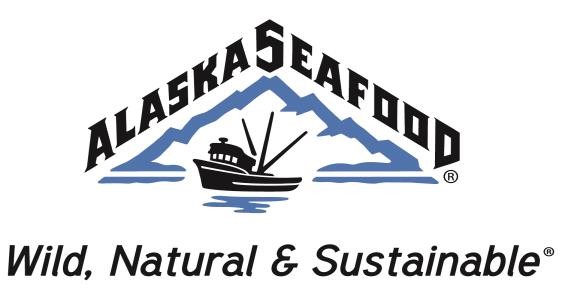 Alaska Seafood Marketing InstituteResponsible Fisheries Management (RFM) Committee MeetingWednesday, November 29, 2017 at 8:00 AM AKSTHotel Captain Cook/Quadrant Room939 W 5th Avenue, Anchorage, AK 99501Committee Members PresentMark Fina - ChairJulie DeckerGlenn ReedStefanie MorelandTomi MarshJim Gilmore (on phone)Scott Goodman (on phone)Dave Benton – not presentOthers Tom Enlow, Board MemberFritz Johnson, Board MemberJeff Regnart / ASMI Fisheries Consultant-staffTricia Sanguinetti / ASMI Consultant-staffVictoria Parr / ASMI Domestic Marketing Director-staffSusan Marks / ASMI Sustainability Director-staffMichael Kohan / ASMI Seafood Technical Director-staff Lisa Martinson / ASMI Admin Support Technician-staffHart Schwarzenbach, Peter Pan SeafoodsRon Risher, Icicle SeafoodsDave Gaudet, Fisheries ConsultantOpening ItemsMeeting was called to order at 8:14am AKST
Roll call was taken
Decker motioned to approve the agenda and Reed seconded; motion was unanimously approved
Minutes approvalOctober 24, 2017, meeting minutes approvalOn page 3, middle of the page, the name of the consultant is Wes TollerReed motioned to approve the draft minutes from the October 24th meeting as amended; Decker seconded; motion was unanimously approvedOpening RemarksMark Fina welcomed the public, board members, and staff to this meeting intent on giving everyone the opportunity to commentRFM is on the agenda at the Board of Directors’ meeting to approve updates to the QMS and ProceduresGoals & Discussion for current meetingWe will outline where we are to date, what we have done this year, and our next stepsPublic Comment There was no public comment.New BusinessQMS / Procedure Executive SummaryJeff Regnart briefly outlined the QMS, which is a summary of the Procedures 1-8, and the Executive Summary, which is a brief outline of the substantive changes to Procedures 1-8The RFM committee revised the Quality Management System Manual (QMS) and Procedures documents to improve readability, clarity, and increase cost savings to the clientsKeeping GSSI and ISO 17065 compliance was paramountIf you are looking for something and it appears to not be there, please let Regnart know and we’ll help you locate itThe complaints & appeals section was completely rewritten (with flowchart) to clarify for the scheme owners and costsStreamlining the audit and recertification process could result in a 30% savings over the 5-year certification cycleClient groups were updated with the changesChair and committee members expressed their thanks to the contractors and staff for all the hard work everyone (including committee members) put it to revise the documentsStefanie Moreland, Julie Decker and Dave Gaudet will meet with the cod client group on Monday to discuss the updated QMS
Review and Discuss 2014 Strategic PlanIf you’d like to refer to the minutes of the last meeting, it’s a good summary of where this committee would like to proceed with the Strategic Plan, if at tomorrow’s meeting the Board of Directors agreeIf the Board agrees to the updates to the QMS / Procedures, we can move onWith direction from the Board, we can develop and implement education for and surveys of the industryWe now need the input from a broader section of the industry, once they’ve been updated on the value RFM brings to both directions in the chain of custodyPossible outreach strategies could include workshops and partnerships with programs that have similar foundations as RFM, upon Board approvalThis committee is looking into creating a separate logo from the current ASMI-centric logo; we look forward to more discussion on this in the future as it is in a very preliminary stagePrevious to this meeting and following up from the October 24, 2017, meeting, committee members finished reviewing the QMS and Procedures updatesThe following committee members gave their approval of the updates to be brought forward to the Board of Directors at the All Hands meeting: Fina, Benton, Reed, Goodman, Decker, Fields, Gilmore, and MorelandDiscuss the Technical Committee’s involvement with Chain of Custody (CoC)Now that the QMS and procedures are updated pending Board approval, the RFM committee can focus on CoCThe Technical Committee has kindly offered their expertise in the past, but more direction is requested from the RFM committee on their involvement and responsibilities; what is the due process?Fina responded that it is incumbent on the RFM committee to clearly outline everyone’s roles and responsibilities relative to the Chain of CustodyThe work will begin on the Chain of Custody document when the Board concurs
Review and discuss questions asked of Operational CommitteesThe questions’ answers are as followsMajor challenges: The committee’s presentation to the board summarizes issues of importance, including education and outreach and funding.
Opportunity: The program has the opportunity to continue to expand global relevance building on what we have achieved, such as GSSI recognition.
RFM committee has not received any comments from the species committees at this time.
RFM is presenting at the Board of Directors’ meeting on Thursday and are looking forward to receiving input from the Board as we may continue to strengthen the program. The next RFM could be a teleconference based on the feedback from the Board at their meeting tomorrow, Thursday, November 30Per Marsh, the Board may have another meeting late December but before ChristmasThere could be a teleconference to discuss RFM strategic plan before the late December Board meetingThis committee awaits the setting of the next Board meeting before setting an RFM meetingThe RFM Committee wishes to express their thanks to the dedication of the ASMI staff to pull these documents together through multiple iterations and in such a timely manner; the agreement with Walmart re: RFM logo; and continued momentum with GSSI.Reed motioned to adjourn the meeting; Moreland seconded the motion; the motion passed unanimously.  The meeting adjourned at 9:40am.